2021/09/03第２回　北海道U15バスケットボール選手権大会大会における注意事項（一財）北海道バスケットボール協会U15部会競技会企画運営グループ長 　和田圭吾野幌総合運動公園　会場利用についての注意事項会場使用上の注意事項　　　①　競技会場の開場時刻は８時００分です。指定された入口をご利用ください。　②　出場するチームについては、割り当てられた観客席を控え場所としてご利用してください。盗難防止のため、 貴重品は各チームで管理して下さい。　③　土足は厳禁です。必ず上靴やスリッパをご持参ください。また、外靴は下足箱に置かずに場内に持参していただきますので、必ず外靴を入れる袋等を持参してください。　④　観客席での飲食は可能ですが、アリーナ内での飲食は厳禁です（ベンチ内での水分補給は可）。　⑤　ウォーミングアップ場所は、1階サブアリーナと２階ランニングデッキを利用してください。アップは、時間と場所を割り当てますので、確認をしてください。　⑥　更衣に関しては、更衣室がありますのでご利用ください。また更衣室使用は人数制限があります。チームごとの割り当てを守りましょう。　⑦　貴重品・衣類等は各チームで管理し，盗難や忘れ物がないようにしてください。　⑧　館内の電源コンセントは利用できません。　⑨　一般の施設利用者もいますので、大会に関係のない場所への出入りはしないでください。また、ロビー等を荷物で占拠しないようにご注意願います。　⑩　敷地内は全て禁煙です。ご協力よろしくお願いします。応援について①　今大会は無観客で開催します。②　ベンチ外の選手は、チームベンチの向かい側で座って観戦します。③　チームで撮影を行う場合は、チームベンチ向かい側で行うこととします。駐車場について①　駐車場は中央駐車場、仮設駐車場をご利用ください。大型バスは、東駐車場に駐車してください。周辺の道路や交通の迷惑にならないように注意してください。各チームでの対応をお願い致します。②　駐車スペースには限りがあります。できるだけ乗り合わせや公共の交通機関をご利用ください。　✽２日目は水泳競技の大会でも使用するため混雑が予想されます。　③　近隣の諸施設や違法駐車は絶対にしないでください。トラブルの責任は負いかねます。ゴミについて	①　ゴミの処理につきましては，各チーム及び個人において持ち帰りの徹底（一般応援も同様）をお願いします。弁当の空き箱等につきましては、注文業者に引き取ってもらうなど、チームで責任を持って処理してください。②　引率者は必ず最後に自チームが利用した観客席の点検をお願い致します。消毒について　①　各チームで除菌スプレーやシートの準備をお願いします。　②　待機場所から試合に向かう時、座っていた場所の消毒を行ってください。（荷物はすべて持って移動し、試合中はベンチ後ろに置く。）③　試合後のベンチの消毒は各チームでお願いします。受付について・【別紙１】【別紙２】の通し番号と【別紙３】の番号が一致するように、事前に準備してください。・コーチライセンスの確認も行いますので、ご準備ください。チーム待機場所について・観客席（６００名）を待機場所とします。・全体を１２ブロックに分けて使用します。（男女の間を空けます。）・１チーム約４０人弱程度の場所が割り当てられます。（隣同士１名分の間隔を空けるようお願いします。）・食事は観客席で食べて構いませんが、ゴミの処理は各自で責任をもって行ってください。＊２Fロビーでも食事ができます。（ゴミは持ち帰り。水泳が行われると使用不可の可能性有り）・４試合目以降は空いている場所を割り当てていきます。【チーム配置略図】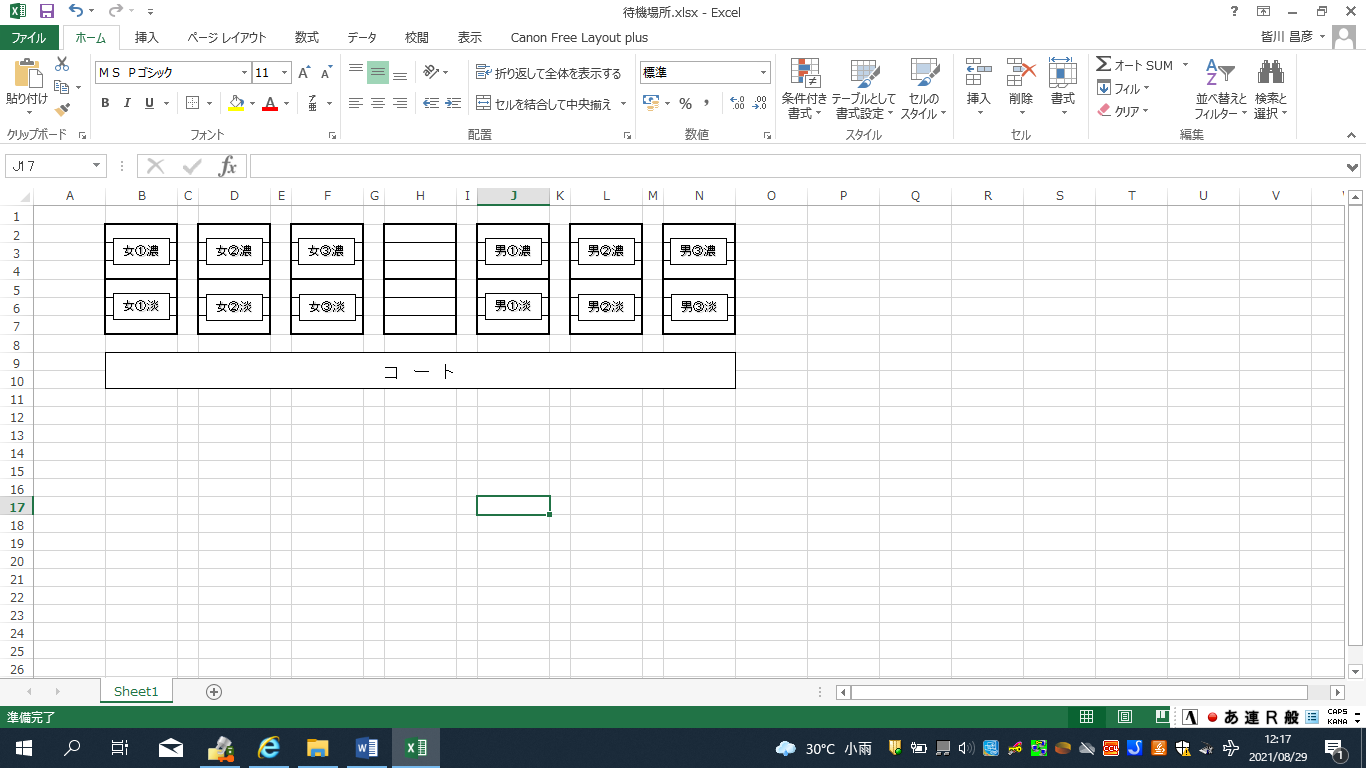 アップ場所について・アップ場所は「サブアリーナ」と「ランニングデッキ」の２カ所を割り当てます。・前の試合の前半と後半で割り当てます。着替えについて・着替えは、TOチーム優先にお願いいたします。（１日目は勝利チーム、２日目は敗退チームが先に着替えください。）✽２チームが同時に入らないようにしてください。　（チーム責任者が声掛けを行い、素早く切り替わるように御協力お願いします。）その他・ミーティングは更衣を優先させてからお願いします。（更衣室の状況によっては前後しますが、密にならないように短時間でお願いします。）・水泳競技の大会が同日に開催されます。２Ｆロビーの使用制限がある可能性があります。大会運営上の注意事項ＴＯ主任・ＴＯチームについて※全試合において、メディカルタイムアウトが導入されます。すべてのクォーターで４分が経過し、ボールがデッドになったら、TOがブザーを鳴らしてメディカルタイムアウトとなります。ＴＯ主任は審判と協力して時間の把握を行ってください。コーチライセンスについて・受付時にライセンスIDを確認しますので、IDカードを準備してください。・試合中はコーチライセンスを首から提げてください。試合前に役員が確認します。前　半後　半サブアリーナAコート淡チームAコート濃チームBコート淡チームBコート濃チームランニングデッキアップ②：Bコート淡チームアップ③：Bコート濃チームアップ②：Aコート淡チームアップ③：Aコート濃チーム【１日目（9/19日）】・「勝ちＴＯ」とします。勝ったチームは試合後すぐにＴＯへ入るようご指導お願いします。・第１試合のＴＯは原則「第３試合の淡色チーム」とします。第一試合開始３０分前には会場入りをお願いします。忘れないようにご指導お願いします。　　第1試合TOチーム　　　Aコート：苫小牧市立ウトナイ中学校（男子）Bコート：Higashiクラブ（女子）・ＴＯ主任はＴＯチームの顧問の先生が行うようお願いします。【２日目（9/20月）】・第1試合のみ地区からＴＯチームを出します。・第2試合以降は、「負けTO」とします。・第3～４試合のTOは、Aコートの負けチームとなります。・ＴＯ主任は役員から派遣します。